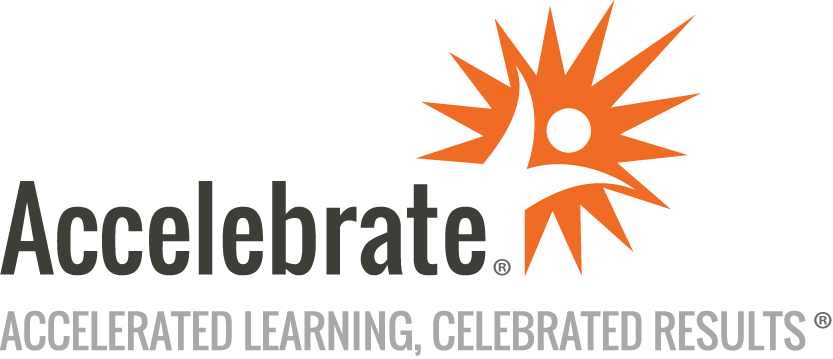 Microsoft Azure AI Fundamentals (AI-900)Course Number: MOC-AI-900
Duration: 1 dayOverviewThis official Microsoft Course, AI-900:  Microsoft Azure AI Fundamentals training, introduces the fundamental concepts related to artificial intelligence (AI), and the services in Microsoft Azure that can be used to create AI solutions. The course is designed to teach students to become professional data scientists or software developers, but rather to build awareness of common AI workloads and the ability to identify Azure services to support them.   This course prepares students for the AI-900 exam for which every attendee receives a voucher.PrerequisitesAll attendees should have experience using computers and the internet.MaterialsAll Microsoft Azure AI Fundamentals training students receive Microsoft official courseware.For all Microsoft Official Courses taught in their entirety that have a corresponding certification exam, an exam voucher is included for each participant.Software Needed on Each Student PCAttendees will not need to install any software on their computer for this class. The class will be conducted in a remote environment that Accelebrate will provide; students will only need a local computer with a web browser and a stable Internet connection. Any recent version of Microsoft Edge, Mozilla Firefox, or Google Chrome will be fine.ObjectivesUnderstand the solutions AI can make possible and considerations for responsible AI practicesUse the automated machine learning user interface in Azure Machine LearningTrain and publish a regression model with Azure Machine Learning designerTrain and publish a classification model with Azure Machine Learning designerTrain and publish a clustering model with Azure Machine Learning designerUse the Azure AI Vision service to analyze imagesUse Azure AI Custom Vision service to create an image classification solution.Use Azure AI Custom Vision to create an object detection solutionUse Azure AI Face service to detect and analyze faces in imagesRead text in images with Azure AI Computer Vision.Use the prebuilt receipt processing capabilities of Azure AI Document IntelligenceUse Azure AI Language for text analysisUse Azure AI SpeechUnderstand how to translate text and speech using Azure AI Translator and Azure AI SpeechBuild and publish a natural-language machine-learning modelUse Azure AI Language and Azure AI Bot Service to create a botOutlineGet started with AI on AzureUse Automated Machine Learning in Azure Machine LearningCreate a regression model with Azure Machine Learning designerCreate a classification model with Azure Machine Learning designerCreate a clustering model with Azure Machine Learning designerAnalyze images with Azure AI VisionClassify images with Azure AI Custom VisionDetect objects in images with Azure AI Custom VisionDetect and analyze faces with Azure AI FaceRead text with Azure AI Computer VisionAnalyze receipts with Azure AI Document IntelligenceAnalyze text with Azure AI LanguageRecognize and synthesize speech with Azure AI SpeechTranslate text and speech with Azure AI servicesCreate a language model with Azure AI LanguageBuild a bot with Azure AI Language and Azure AI Bot Service